Сумська міська радаVIІІ СКЛИКАННЯ               СЕСІЯРІШЕННЯвід                       2022 року №       -МРм. СумиРозглянувши звернення громадянина, надані документи, відповідно до статей 12, 40, 79-1, частин шостої, сьомої статті 118, статей 121, 122 Земельного кодексу України, статті 50 Закону України «Про землеустрій», частини четвертої статті 15 Закону України «Про доступ до публічної інформації», ураховуючи протокол засідання постійної комісії з питань архітектури, містобудування, регулювання земельних відносин, природокористування та екології Сумської міської ради від 15.02.2022 № 45, керуючись пунктом 34 частини першої статті 26 Закону України «Про місцеве самоврядування в Україні», Сумська міська рада ВИРІШИЛА:Відмовити Лукашу Андрію Олександровичу у наданні дозволу на розроблення проекту землеустрою щодо відведення у власність земельної ділянки за адресою: м. Суми, вул. Миколи Міхновського, біля буд. № 45, поруч із земельною ділянкою з кадастровим номером 5910136300:08:002:0057, орієнтовною площею 0,0100 га, для будівництва і обслуговування житлового будинку, господарських будівель і споруд (присадибна ділянка) у зв’язку з невідповідністю місця розташування об’єкта вимогам містобудівної документації та нормативно-правових актів: Плану зонування території міста Суми, затвердженого рішенням Сумської міської ради від 06.03.2013 № 2180-МР, згідно з яким, земельна ділянка, зазначена на доданому до клопотання заявника графічному матеріалі, знаходиться в функціональній зоні транспортної інфраструктури ТР-2 (зона магістральних вулиць, майданів) в межах проектних червоних ліній магістральної районного значення вулиці Миколи Міхновського, на ділянці її перспективного розширення, в якій розміщення садибної житлової забудови заборонено, та відповідно до статті 83 Земельного кодексу України відносяться до земель комунальної власності (землі загального користування, які не можуть бути передані у приватну власність);вимогам частини п’ятої статті 20 Земельного кодексу України, а саме: вид цільового призначення запитуваної земельної ділянки не відповідає Класифікатору видів цільового призначення земельних ділянок (додатку 60 до постанови Кабінету Міністрів України від 17 жовтня 2012 року № 1051 «Про затвердження Порядку ведення Державного земельного кадастру»), згідно з яким на територіях вулиць та доріг (20606.0) серед переважних та супутніх видів використання формування ділянок із цільовим призначенням 02.01 «для будівництва і обслуговування житлового будинку, господарських будівель і споруд (присадибна ділянка)» не передбачено.Сумський міський голова                                                       Олександр ЛИСЕНКОВиконавець: Клименко ЮрійІніціатор розгляду питання - постійна комісія з питань архітектури, містобудування, регулювання земельних відносин, природокористування та екології Сумської міської радиПроєкт рішення підготовлено департаментом забезпечення ресурсних платежів Сумської міської радиДоповідач – Клименко Юрій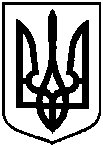 Проєктоприлюднено «__»_______________ 2022 р.Про відмову Лукашу Андрію Олександровичу у наданні дозволу на розроблення проекту землеустрою щодо відведення у власність земельної ділянки за адресою:                        м. Суми, вул. Миколи Міхновського, біля буд. № 45, поруч із земельною ділянкою з кадастровим номером 5910136300:08:002:0057, орієнтовною площею 0,0100 га